Verbindliche Anmeldung zur Zusatzqualifikation „Inklusive Deutschdidaktik“ am Studienseminar Osnabrück für das Lehramt für SonderpädagogikDas Studienseminar Osnabrück für das Lehramt für Sonderpädagogik bietet die Zusatzqualifikation „Basiskompetenzen Inklusive Deutschdidaktik“ gemäß Durchführungsbestimmungen zu § 6 Abs. 4 APVO-Lehr an.Nach erfolgreicher Teilnahme an den Seminarveranstaltungen, der Erprobung und Vorstellung im Ausbildungsunterricht sowie der Absolvierung eines 20 minütigen Kolloquiums wird vom Studien-seminar eine Bescheinigung über die Teilnahme an der Zusatzqualifikation „Basiskompetenzen inklusive Deutschdidaktik“ ausgestellt.AnmeldungHiermit melde ich mich zur Zusatzqualifikation „Basiskompetenzen Inklusive Deutschdidaktik“ am Studienseminar Osnabrück für das Lehramt für Sonderpädagogik an. Standort Osnabrück                               Standort AurichName, Vorname:		……………………………………………………………………………………………………………E-Mail:				……………………………………………………………………………………………………………Tel.:				……………………………………………………………………………………………………………Ausbildungsschule:		……………………………………………………………………………………………………………studierte Fachdidaktik:		…………………………………………………………………………………………………………..Lerngruppe(n):			…………………………………………………………………………………………………………… 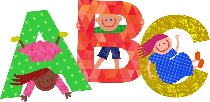 ZusatzqualifikationBasiskompetenzen inklusive DeutschdidaktikOrt, Datum, Unterschrift